Objednávka 0304/2024Domov U Biřičky					Dodavatel K Biřičce 1240						PYTLÍK, a.s.50008, Hradec Králové	Bečovská 1326/9IČ:	00579033	10400, Praha 22 - UhříněvesDIČ:	CZ579033	IČ: 26459990, DIČ: CZ26459990Vystavil:	Jiráčková Pavlína	Číslo dodavatele: PYTLKDne:	10.07.2024 8:30:24Telefon:	495 405 311Platební podmínky:	14 dní od přijetí faktury Termín dodání:Objednávka je v souladu se zákonem č.320/2001 Sb.  (číslo objednávky uveďte ve faktuře)Všeobecný materiál - pytleKód	Popis	Množství	Cena / MJ	Částka bez DPH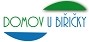 Nejsme plátci DPH.Celková částka včetně DPH, popř. dopravy, zaškolení, montáže, apod.  Akceptace objednávky (přijetí nabídky)  Tímto akceptujeme Vaši shora uvedenou objednávku    Dne ........................................Strana 1/101.007151Sáčky do odpadkových košů černé bez šňůrky 35 l - role	140,00	ks17,0000	2 380,00zaokrouhlení	1,00	ks	0,1653	0,17Celkem bez DPHČástka DPHCelkem včetně DPH2 380,17 CZK499,83 CZK2 880,00 CZK